LAPORAN TUGAS AKHIRKONFIGURASI SERVER DNS PADA WINDOWS SERVER 2003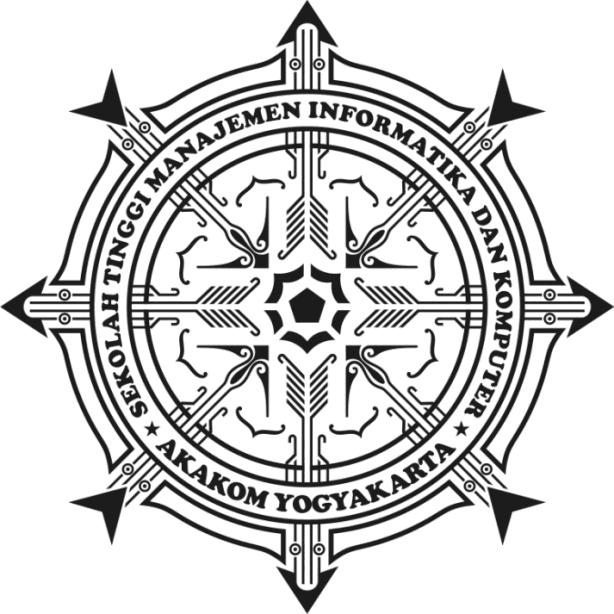 	      Disusun Oleh :	SRI NURAININo. Mahasiswa	: 073390022Jurusan		: Teknik KomputerJenjang		: Diploma TigaSEKOLAH TINGGI MANAJEMEN INFORMATIKA DAN KOMPUTERSTMIK AKAKOMYOGYAKARTA2010